02-496 БЗ-39 армейский автобензозаправщик емкостью 2.5 м3 на шасси ЗиС-5 4х2, мест 2, насос СКБ до 400 л/мин, полный вес 6.15 тн, 73 лс, 60 км/час, несколько заводов в СССР 1939-42 г.Источник «Учебник сержанта военно-воздушных сил», к. 8, ч. 3 (для сержанта тыла). М.:Воениздат, 1956. на parm.mybb.ru. Спасибо, достойная работа. Хотя информация «БЗ-43 Принят на вооружение в 1943 году. Производитель: Завод “Промет”, г. Ленинград и Машиностроительный завод им. Медведева, г. Орел» навевает некоторые сомнения.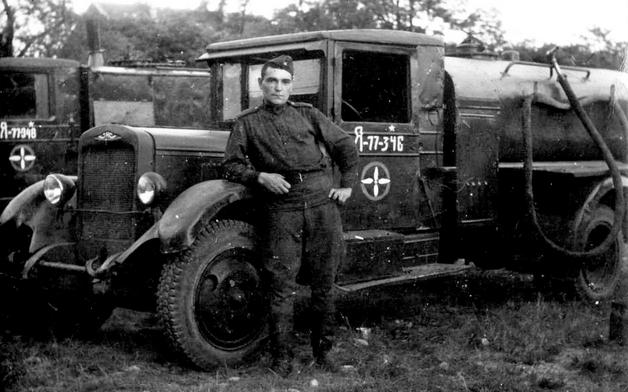  Автобензозаправщик БЗ-39 предназначен для заправки горючим сухопутной техники и летательных аппаратов.Разработка, производствоПринят на вооружение в 1939 году. Производитель: Завод “Промет”, г. Ленинград и Машиностроительный завод им. Медведева, г. Орел ???Техническое описание Автобензозаправщик представляет собой автомобиль, на шасси которого смонтировано специальное оборудование:- цистерна;- приемно-раздаточные трубопроводы с фильтрами грубой очистки, арматура, рукава и раздаточные краны;- насос;- коробка отбора мощности;- фильтр тонкой очистки;- рычаги управления;- контрольно-измерительные приборы;- кабина управления и ящики для укладки рукавов;- противопожарное оборудование.Технические характеристики Шасси: ЗиС-5Габаритные размеры, мм: 6150х2220х2340Вес, кг: - без загрузки: 4250, - с загрузкой: 6120Емкость цистерны, л: 2500Производительность раздаточной системы, л/мин: до 400 (через один рукав)Насос, тип: СКБ (роторно-шестеренчатый)Привод насоса: от двигателя автомобиляСчетчик, тип: Л-300Фильтр, марка: ТФ-1мРукава:- приемные (диаметр х длина х количество): 65 х 10 х 1- раздаточные ( - « - ): 38 х 7,5 х 2- для перекачки (- « - ): 50 х 8 х 1Раздаточный кран, шт: 2Назначение автобензозаправщиков БЗ-35, БЗ-38, БЗ-39 и БЗ-42Автобензозаправщики этих марок могут выполнять следующие операции:1. Наполнять при помощи механического насоса свою цистерну горючим для последующей заправки самолётов.2. Заправлять самолёты горючим из своей цистерны через фильтр и раздаточные пистолеты.3. Заправлять самолёты горючим из посторонней ёмкости через свой фильтр и раздаточные пистолеты.4. Наполнять горючим постороннюю ёмкость из своей цистерны или из другой ёмкости при помощи шланга для перекачки без использования раздаточных пистолетов, минуя фильтр.5. Приготовлять смеси горючего (перемешивание по замкнутому контуру) как в своей цистерне, так и в посторонних ёмкостях.6. Транспортировать горючее.Примечание. Автобензозаправщики БЗ-35 и БЗ-39 могут заправлять горючим через свои пистолеты одновременно две  ёмкости, а автобензозаправщики БЗ-38 и БЗ-42 — только одну ёмкость. Фрагмент из книги Кочнев Е.Д. «Автомобили Красной Армии 1918-1945», М. Яуза Эксмо, 2009. Практически наиболее полная работа по данной теме на сегодняшний день, спасибо огромное автору за его труды.Автомобили службы горючего В довоенные времена на шасси ЗиС-5 для военных целей на небольших гражданских предприятиях и силами армейских мастерских выпускалось несколько типов автоцистерн для хранения и перевозки различных видов воды и топлива. Они имели простую конструкцию со съемной цилиндрической или эллиптической стальной цистерной вместимостью до 3000 л, которая укладывалась на раму шасси через войлочные прокладки и крепилась к ней несколькими тросовыми или ленточными стяжками . Их заполнение и опорожнение обычно производилось самотеком. Для перекачивания топлива и заправки военной техники на ряде автоцистерн устанавливались простые ручные или механические насосы с приводом от трансмиссии автомобиля, располагавшиеся открыто непосредственно за кабиной водителя. В комплект дополнительного оснащения входили раздаточные рукава, запорные краны, один-два огнетушителя и обязательная цепочка заземления под рамой машины. БЗ-39 (1939 - 1942 г.) - специальный автомобильный бензозаправщик на шасси ЗиС-5 с цистерной вместимостью 2500 л, принятый на вооружение в 1939 году и унифицированный с моделью Б3-35 на шасси 3иС-6. Широко применялся в армии и военно-воздушных силах для заправки топливом автобронетанковой техники и летательных аппаратов. На нем использовался роторно-шестеренчатый насос СБК среднего расположения производительностью 400 л/мин с приводом от коробки отбора мощности автомобиля, размещенной за обычной коробкой передач. Управление им осуществлялось из заднего блока(?) управления или из кабины водителя. В состав дополнительного и специального оборудования, размещенного в заднем отсеке с дверцами и в боковых ящиках, входили приемно-раздаточные трубопроводы, фильтры грубой и тонкой очистки, счетчики топлива, арматура, рукава, раздаточные краны, контрольно-измерительные приборы. Два огнетушителя помещались с боков кабины, место заправки освещал специальный прожектор. Габаритные размеры заправщика - 6150х2220х2340 мм. Собственная масса - 4250 кг, полная - 6120 кг. БЗ-39М (1940- 1 942 п.) - модификация бензозаправщика БЗ-39 с приводом насоса от коробки отбора мощности, смонтированной справа в блоке со штатной коробкой передач автомобиля, с измененной схемой трубопроводов и конструкцией ряда деталей. В годы войны его развитием был упрощенный бензозаправщик БЗ-43. …Военные времена и отдаленность воинских формирований от топливных баз привели к существенному повышению роли подвижных средств доставки топлива и его заправки в полевых условиях или на отдаленных аэродромах. В первые месяцы войны продолжалось производство некоторых довоенных автоцистерн, бензозаправщиков БЗ-39 и БЗ-39М и водомаслозаправщиков ВМЗ-40, оборудование которых переставлялось на шасси ЗиС-5 военного образца. На модернизированном заправщике БЗ-39М-l военного времени отсутствовали отсеки для шлангов. Одновременно в эксплуатацию поступили новые системы заправки топливом, монтировавшиеся как на военных, так и на довоенных грузовиках ЗиС-5. Повышение роли военной авиации и расширение сети полевых аэродромов послужило поводом к созданию новых автоцистерн для заправки самолетов маслом и специальными жидкостями. БЗ-43 (1943- 1944 г.) - упрощенный автомобильный бензозаправщик на шасси ЗиС-5В военного образца, унифицированный с моделью БЗ-39. Принят на вооружение в 1943 году как замена машин БЗ-39 и снятых с производства заправщиков БЗ-41 на шасси ЗиС-6. Широко применялся во время Великой Отечественной войны во всех подразделениях Вооруженных сил СССР для заправки топливом автобронетанковой техники и летательных аппаратов. За счет сокращения комплектации и применения более дешевых и легких агрегатов и материалов вместимость открыто расположенной цистерны возросла до 3200 л. На заправщике устанавливались шестеренчатый насос СБК производительностью 200 л/мин с приводом от раздаточной коробки, фильтры, счетчик топлива, раздаточные краны, контрольно-измерительные приборы. Рукава развешивались открыто вдоль цистерны на специальных крючках, под ними на площадках можно было установить ручной подкачивающий насос, бидоны для масла и смазок. В ходе войны разные партии заправщиков БЗ-43 имели измененную комплектацию и снабжались разными видами всасывaющeй системы, аппаратуры управления и типами фильтров. Габаритные размеры заправщика - 6500х2220х2300 мм. Собственная масса - 3630 кг, полная - 6145 кг.